Publicado en Andalucia el 30/03/2015 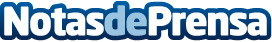 Grupo Abades incentiva el segmento de bodas mediante redes socialesLas redes sociales se han convertido en herramienta obligada de cualquier campaña de marketing que quiera conseguir repercusión y Grupo Abades lo sabe bien, ya que desde los inicios del Social Media ha sido una empresa pionera este sentido. Para esta campaña, se ha apostado por el marketing viral que proporcionan estos nuevos canales de comunicación entre las empresas y sus clientes. Datos de contacto:Sorin CojocaruNota de prensa publicada en: https://www.notasdeprensa.es/grupo-abades-incentiva-el-segmento-de-bodas-mediante-redes-sociales Categorias: Viaje Marketing Andalucia Restauración Celebraciones http://www.notasdeprensa.es